Demande de réservation visite ou atelier en lien avec Napoléon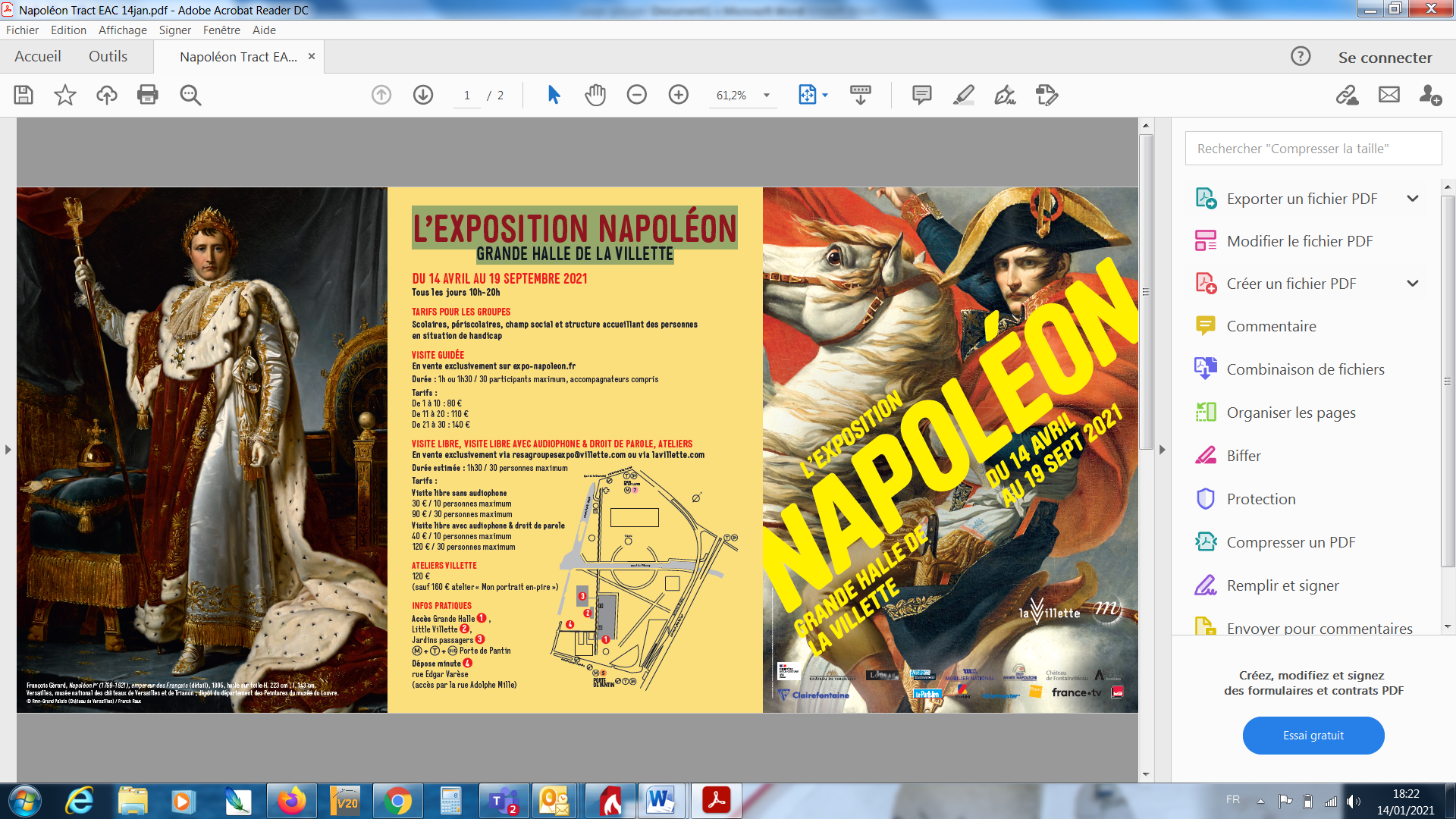 Merci d’avance de bien vouloir remplir les éléments ci-dessous et de les envoyer par mail à : resagroupesexpo@villette.comA réception de votre demande, un agent de réservation vous contactera dans les 72 heures, pas besoin de renouveler votre demande par téléphone et/ou mail entre temps.
Nom de votre structure : Adresse postale complète de votre établissement : Numéro Siret de l’établissement : Votre nom : Votre prénom : Votre adresse mail : Votre n° de téléphone portable : Votre fonction : Nom, date et horaire souhaité de la visite / atelier : Choix 1 : Choix 2: Choix 3: Effectif + accompagnateurs : Niveau de classe ou tranche d'âge du groupe concerné par la sortie : Mode de paiement : 
Au plaisir de vous accueillir prochainement à La Villette ! 